                                                                                     ПРОЕКТ  	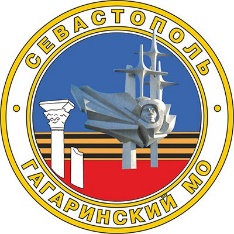 СОВЕТ ГАГАРИНСКОГО МУНИЦИПАЛЬНОГО ОКРУГА III СОЗЫВАР Е Ш Е Н И Е____________ сессияО досрочном прекращении полномочий депутата Совета Гагаринского муниципального округа Бородавченко А.А. В соответствии с пунктом 9.1 части 10 статьи 40 Федерального закона                       от 06 октября 2003 г. № 131-ФЗ «Об общих принципах организации местного самоуправления в Российской Федерации», Законом города Севастополя                      от 30 декабря 2014 г.  № 102-ЗС «Об организации местного самоуправления в городе Севастополе», Уставом внутригородского муниципального образования города Севастополя Гагаринский муниципальный округ, принятого решением Совета Гагаринского муниципального округа от 01 апреля 2015 г. № 17                          «О принятии Устава внутригородского муниципального образования города Севастополя Гагаринский муниципальный округ», на основании письменного заявления депутата Бородавченко А.А. о досрочном прекращении полномочий                        от 27.05.2024 года, Совет Гагаринского муниципального округа Р Е Ш И Л:1. Досрочно прекратить полномочия депутата Совета Гагаринского муниципального округа Бородавченко Александра Александровича в связи с призывом на военную службу.2. Настоящее решение вступает в силу с момента принятия.3. Контроль исполнения настоящего решения оставляю за собой.Глава внутригородского муниципального образования,исполняющий полномочия председателя Совета, Глава местной администрации 						А.Ю. Ярусов         ______________ 2024 г.№ Г. СЕВАСТОПОЛЬ